ЈАВНО ПРЕДУЗЕЋЕ „ЕЛЕКТРОПРИВРЕДА СРБИЈЕ“ БЕОГРАДЕЛЕКТРОПРИВРЕДА СРБИЈЕ ЈП  БЕОГРАД-ОГРАНАК ТЕНТУлица: Богољуба Урошевића- Црног  број 44.Место:ОбреновацБрој: 5364-E.03.02-158360/8-2017          30.03.2017. године     На основу члана 54. и 63. Закона о јавним набавкама („Службeни глaсник РС", бр. 124/12 и 14/15), Комисија за јавну набавку број 3000/1551/2016 (2171/2016), за набавку: Резервни делови за механизацију - ТЕНТ Б, на захтев заинтересованог лица, даје ДОДАТНЕ ИНФОРМАЦИЈЕ ИЛИ ПОЈАШЊЕЊАУ ВЕЗИ СА ПРИПРЕМАЊЕМ ПОНУДЕБр. 1.Пет и више дана пре истека рока предвиђеног за подношење понуда, заинтересовано лице је у писаном облику од наручиоца тражило додатне информације односно појашњења, а Наручилац у року од три дана од дана пријема захтева заинтересованом лицу доставља и објављује на Порталу јавних набавки и интернет страници Наручиоца,  следеће информације, односно појашњења:Питањa:Из техничке спецификације се не може утврдити примена добара те Вас молимо данам доставите каталошке ознаке резервног дела и врсти машине (тип и назив) за следеће редне бројеве из техничке спецификације: 1, 12, 16, 22, 38, 39, 43, 44, 45, 51, 52, 53, 54, 55, 56, 57, 58, 59, 60, 61, 62, 63 и 64, да бисмо могли да Вам доставимо одговарајућу понуду.      2.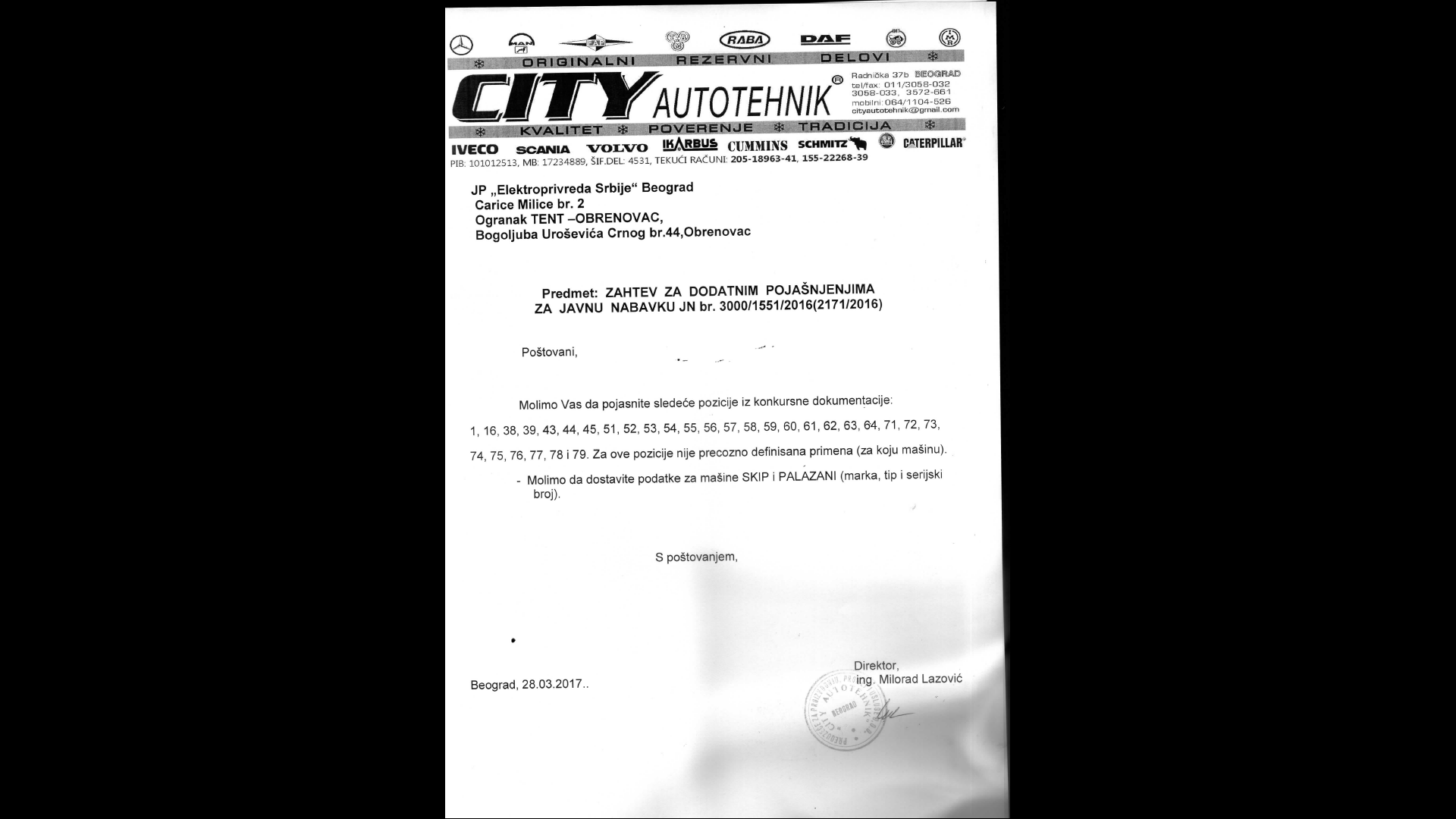 Одговори:Наручилац ће извршити допуну конкурсне документације и продужити рок за подношење понуде.Наручилац ће извршити допуну конкурсне документације и продужити рок за подношење понуде.             Комисија: